DONATION FORMFrom Soroptimist International of:  			…………………………………………………….Date:							…………………………………………………….Name:						…………………………………………………….Position:						…………………………………………………….Email:							…………………………………………………….Please find enclosed donation(s) for the funds listed below:-Soroptimist International Foundation							£Benevolent Fund									£Diamond Education Grant 								£Emergency Relief Fund								£SIGBI Ltd										£Total											£Your support is vital for these funds to continue to be effective and all donations are very much appreciated.  Cheque: Completed donation form and cheques should be made payable to SIGBI Ltd and sent to SIGBI HQ at the above address. Full details of each of the charities can be found on the SIGBI Website – www.sigbi.org.BACS: Account Name: SIGBI LtdAccount Number: 55780083Sort Code: 01-08-38IBAN: GB54NWBK01083855780083 IBAN BIC: NWBKGB2LBank: NatWest – Great Underbank, StockportBank Reference: Please include the first seven digits of your Club Name (without the SI) in the reference, plus include one of the following abbreviations: SIF — Soroptimist International FoundationBen—Benevolent Fund DEG—Diamond Education Grant ERF—Emergency Relief Fund SIGBI – SIGBI LtdDonations will be acknowledged by email to person named on this form.  If you have any queries, please contact SIGBI HQ.Updated 26 September 2023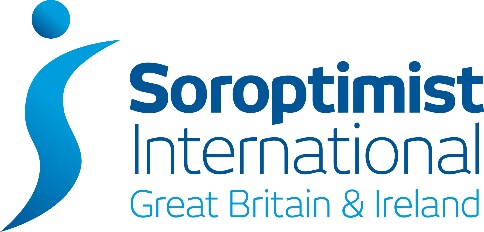 2nd Floor Beckwith House, 1 Wellington Road North, Stockport Cheshire SK4 1AFCompany Number 07058666Telephone Number: +44 (0)161 480 7686Email: hq@sigbi.org  Website: www.sigbi.org